Мөслим муниципаль районы территориясендә табигый һәм техноген характердагы гадәттән тыш хәлләрне бетерү өчен матди ресурсларның резервлары турында нигезләмә (1 нче кушымта);I. Гомуми нигезләмәләрӘлеге Нигезләмә «Халыкны һәм территорияләрне табигый һәм техноген характердагы гадәттән тыш хәлләрдән саклау турында» 1994 елның 21 декабрендәге 68-ФЗ номерлы Федераль закон, «Россия Федерациясендә җирле үзидарә оештыруның гомуми принциплары турында» 2003 елның 6 октябрендәге 131-ФЗ номерлы Федераль закон, Россия Федерациясе Хөкүмәтенең «Табигый һәм техноген характердагы гадәттән тыш хәлләрне бетерү өчен матди ресурслар резервларын булдыру һәм куллану тәртибе турында» 1996 елның 10 ноябрендәге 1340 номерлы карары, Татарстан Республикасы Министрлар Кабинетының «Табигый һәм техноген характердагы гадәттән тыш хәлләрне бетерү өчен матди ресурслар резервларын булдыру һәм куллану турында» 2008 елның 11 июлендәге 488 номерлы карары (Татарстан Республикасы Министрлар Кабинетының 2014 елның 05 маендагы 296 номерлы карары) нигезендә эшләнде. Гадәттән тыш хәлләрне бетерү өчен матди ресурслар резервлары гадәттән тыш хәлләр килеп чыккан очракта кирәкле чараларны ашыгыч җәлеп итү максатыннан алдан ук булдырыла һәм азык-төлек, азык-төлек чималы, медицина милке, медикаментлар, төзелеш материаллары, ягулык һәм башка матди ресурсларны үз эченә ала.Мөслим муниципаль районы территориясендә гадәттән тыш хәлләрне бетерү өчен матди ресурслар резервлары системасы түбәндәгеләрне үз эченә ала:җирле резерв - муниципаль характердагы гадәттән тыш хәлләрне бетерү өчен Мөслим муниципаль районы резервы;объект резервлары - объект территориясендә гадәттән тыш хәлләрне бетерү өчен предприятиеләр, учреждениеләр һәм оешмалар резервлары.II. Матди ресурслар резервларын булдыру, саклау, файдалану һәм тулыландыру тәртибеГадәттән тыш хәлләрне бетерү өчен матди ресурслар резервларының номенклатурасын һәм күләмнәрен билгеләү, шулай ук күрсәтелгән резервларны булдыруны, саклауны, алардан файдалануны һәм аларны тулыландыруны контрольдә тоту аларны булдырган орган яисә оешма тарафыннан гамәлгә ашырыла.Табигый һәм техноген характердагы гадәттән тыш хәлләрне бетерү өчен матди ресурсларның җирле резервына продукция китерүне тәэмин итүчеләрне сайлап алу «Дәүләт һәм муниципаль ихтыяҗларны тәэмин итү өчен товарлар, эшләр, хезмәт күрсәтүләрне сатып алу өлкәсендә контракт системасы турында» 2013 елның 5 апрелендәге 44-ФЗ номерлы Федераль законда билгеләнгән тәртип нигезендә гамәлгә ашырыла.
  Табигый һәм техноген характердагы гадәттән тыш хәлләрне бетерү өчен матди ресурслар резервларын формалаштыру гадәттән тыш хәл янаган яисә килеп чыккан очракта оешмалар белән тиешле товарларны китерүгә килешүләр төзү юлы белән гамәлгә ашырылырга мөмкин. Табигый һәм техноген характердагы гадәттән тыш хәлләрне бетерү өчен җирле резерв булдыру өчен матди ресурсларның заказчылары түбәндәгеләр:
Мөслим муниципаль районы Башкарма комитеты - азык-төлек, әйберләр мөлкәте, беренче зарурлык предметлары, нефть продуктлары һәм башка матди ресурслар буенча;«Мөслим үзәк район хастаханәсе» ДАССУ - медицина мөлкәте, медицина техникасы, дару чаралары буенча;Мөслим районы Башкарма комитетының архитектура, төзекләндерү һәм торак сәясәте бүлеге - төзелеш материаллары һәм җайланмалар буенча.Гадәттән тыш хәлләрне бетерү өчен матди ресурслар резервлары аларны саклау өчен билгеләнгән, гадәттән тыш хәлләр зоналарына оператив китерү мөмкин булган объектларда урнаштырыла.Табигый һәм техноген характердагы гадәттән тыш хәлләрне бетерү өчен матди ресурслар резервлары түбәндәгеләр өчен кулланыла: торак-коммуналь хуҗалык объектларында, социаль өлкә объектларында һәм башка объектларда кешеләр гомеренә һәм сәламәтлегенә турыдан-туры куркыныч янауны бетерү буенча авария-коткару һәм башка кичектергесез эшләр уздыру өчен;зыян күргән гражданнарның вакытлыча яшәү һәм туклану пунктларын урнаштыру һәм аларны карап тоту;халыкка бер тапкыр бирелә торган матди ярдәм күрсәтү;зыян күргән халыкның тормышын тәэмин итүгә бәйле башка беренче чиратта кирәкле чараларны үткәрү.9.	Гадәттән тыш хәлләрне бетерү өчен матди ресурслар резервларын куллану, шул исәптән:а)	матди чараларның җирле резервын, шул исәптән: азык-төлекне, әйбер мөлкәтен, беренче чиратта кирәкле предметларны, нефть продуктларын, медицина мөлкәтен һәм медикаментларны, шулай ук төзелеш материалларын һәм башка матди ресурсларны куллану Мөслим муниципаль районының гадәттән тыш хәлләрне кисәтү һәм бетерү һәм янгын куркынычсызлыгын тәэмин итү комиссиясе күрсәтмәләре нигезендә гамәлгә ашырыла;
б) матди чараларның объект резервлары - оешмалар администрацияләре билгеләгән тәртиптә.10.	Локаль характердагы гадәттән тыш хәлләр барлыкка килгәндә, аларның нәтиҗәләрен бетерү өчен объект резервлары кулланыла. Үз акчалары җитмәгәндә, предприятиеләр, учреждениеләр тарафыннан таләп ителә торган ресурсларның күләмнәрен һәм номенклатурасын нигезләп, матди ресурсларның резервлары исәбеннән ярдәм күрсәтү турында югарырак органнарга гариза тапшырыла.
Муниципаль характердагы гадәттән тыш хәлләр килеп чыкканда, аларны бетерү өчен Мөслим муниципаль районы резервларының матди ресурслары файдаланыла. Алар җитәрлек булмаганда, Мөслим муниципаль районының җирле үзидарә органы матди ресурсларның республика резервыннан акча бүлеп бирү турында үтенеч белән Татарстан Республикасы Министрлар Кабинетына мөрәҗәгать итәргә мөмкин.Муниципаль һәм муниципальара характердагы гадәттән тыш хәлләрне бетерү һәм зыян күргән халыкның тормыш эшчәнлеген тәэмин итү өчен Мөслим муниципаль районының гадәттән тыш хәлләрне кисәтү һәм бетерү һәм янгын куркынычсызлыгын тәэмин итү комиссиясе, аларны булдырган органнар һәм оешмалар белән килештереп, матди ресурсларның объект резервларыннан файдаланырга мөмкин.Гадәттән тыш хәлләрне бетерү өчен матди ресурслар резервлары гадәттән тыш хәлләрне бетерү белән бәйле булмаган башка максатларга аларны булдырган органнар кабул иткән карарлар нигезендә генә кулланыла ала.
12. Гадәттән тыш хәлләрне бетергәндә тотылган матди ресурсларның җирле резервын тулыландыру алар мәнфәгатьләрендә файдаланган оешмалар акчалары хисабына яисә тиешле органнар карары буенча башка акчалар хисабына башкарыла.

                III. Матди ресурслар резервларын булдыру, саклау, алардан файдалану, аларны тулыландыру чыгымнарын финанслау Гадәттән тыш хәлләрне бетерү өчен матди ресурслар резервларын булдыру, саклау, алардан файдалану, аларны тулыландыру чыгымнарын финанслау тиешле резервларны булдыручы органнар, оешмалар акчалары хисабына гамәлгә ашырыла.Гадәттән тыш хәлләрне бетерү өчен матди ресурслар резервлары гадәттән тыш хәлләр барлыкка килү мөмкинлеге булган зонадагы предприятиеләрнең һәм оешмаларның иминият фондлары акчалары исәбеннән һәм бюджеттан тыш чыганаклар исәбеннән финансланырга мөмкин. Гадәттән тыш хәлләрне бетерү өчен матди ресурслар резервлары продукциясен сатып алуга кирәкле финанс чаралары күләме матди ресурсларга базар бәяләренең үзгәрү мөмкинлеген, шулай ук резервларны булдыруга, урнаштыруга, саклауга һәм тулыландыруга бәйле чыгымнарын исәпкә алып билгеләнә.IV. Матди ресурсларның җирле резервын булдыруны, саклауны, алардан файдалануны һәм аларны тулыландыруны исәпкә алу һәм контрольдә тоту тәртибе16.	Гадәттән тыш хәлләрне бетерү өчен җирле матди ресурслар резервы булдыруны, саклауны, куллануны һәм тулыландыруны исәпкә алуны һәм контрольдә тотуны оештыруны:Мөслим муниципаль районы Башкарма комитеты - азык-төлек, әйберләр мөлкәте, беренче зарурлык предметлары, нефть продуктлары һәм башка матди ресурслар буенча;«Мөслим үзәк район хастаханәсе» ДАССУ - медицина мөлкәте, медицина техникасы, дару чаралары буенча;Мөслим районы Башкарма комитетының төзелеш, транспорт, торак-коммуналь һәм юл хуҗалыгы бүлеге - төзелеш материаллары һәм җайланмалар буенча.17.	Җирле резервны һәм матди ресурсларның объект резервларын туплауны, саклауны, яңартуны оештыру буенча контроль Мөслим район Башкарма комитетының территориаль үсеш бүлеге тарафыннан башкарыла.Мөслим муниципаль районының табигый һәм техноген характердагы гадәттән тыш хәлләрне бетерү өчен матди ресурслар номенклатурасы һәм күләме(2 нче кушымта).              ПОСТАНОВЛЕНИЕ                                                 КАРАР                     19.03.2024                Мөслим авылы                    № 116 Татарстан Республикасы Мөслим муниципаль районы территориясендә табигый һәм техноген характердагы гадәттән тыш хәлләрне бетерү өчен матди ресурслар резервларын булдыру турында«Халыкны һәм территорияләрне табигый һәм техноген характердагы гадәттән тыш хәлләрдән саклау турында» 21.12.1994 номерлы Федераль закон, «Россия Федерациясендә җирле үзидарә оештыруның гомуми принциплары турында» 2003 елның 131-Ф3 номерлы Федераль законы, Татарстан Республикасы Министрлар Кабинетының 2008 елның 11 июлендәге 488 номерлы карары нигезендә «Табигый һәм техноген характердагы гадәттән тыш хәлләрне бетерү өчен матди ресурслар резервлары булдыру турында» Татарстан Республикасы Мөслим муниципаль районы Башкарма комитеты КАРАР БИРӘ:	Расларга:Мөслим муниципаль районы территориясендә табигый һәм техноген характердагы гадәттән тыш хәлләрне бетерү өчен матди ресурсларның резервлары турында нигезләмә (1 нче кушымта);Мөслим муниципаль районының табигый һәм техноген характердагы гадәттән тыш хәлләрне бетерү өчен номенклатура һәм матди ресурслар күләме (2 нче кушымта).	Мөслим муниципаль районының предприятиеләр, учреждениеләр, оешмалар, җирле үзидарә органнары җитәкчеләренә тәкъдим итәргә:Ведомство карамагындагы объектларда объект дәрәҗәсендәге табигый һәм техноген характердагы гадәттән тыш хәлләрне кисәтү һәм бетерү өчен матди ресурслар резервларын булдырырга;Объект территориясендә табигый һәм техноген характердагы гадәттән тыш хәлләрнең нәтиҗәләрен бәяләүдән чыгып, табигый һәм техноген характердагы гадәттән тыш хәлләрне бетерү өчен матди ресурслар резервының номенклатурасын һәм күләмен билгеләргә.            3. Мөслим муниципаль районы территориясендә гадәттән тыш хәлләрне бетерү өчен матди ресурсларның җирле резервын булдыру, саклау, файдалану һәм аны тулыландыру эшләрен финанслау Мөслим муниципаль районы бюджеты акчалары исәбеннән гамәлгә ашырырга.Әлеге карарны Татарстан Республикасы хокукый мәгълүматының рәсми порталында (http://www.pravo.tatarstan.ru) һәм Мөслим муниципаль районы сайтында  (http://www.Muslumovo.tatarstan.ru) бастырып чыгарырга. «Мөслим муниципаль районы территориясендә табигый һәм техноген характердагы гадәттән тыш хәлләрне бетерү өчен матди ресурслар резервлары булдыру турында» Мөслим муниципаль районы Башкарма комитеты җитәкчесенең 2016 елның 11 июлендәге 220 номерлы карарын үз көчен югалткан дип танырга Әлеге карарның үтәлешен контрольдә тотуны үз өстемдә калдырам.Башкарма комитет җитәкчесе                                                      И.Ф.СалихҗановМөслим муниципаль районы Башкарма комитетының 2024 елның «19» мартындагы 116 номерлы карарына 2 нче кушымта№ т/бМатди ресурслар исемеҮлчәүберәмлегеПланлаштырыла торган  күләмнәр12341.Азык-төлек, шул исәптән (50 зыян күрүче кешегә + 50 коткару хезмәте хезмәткәренә 3 тәүлеккә исәпләгәндә)1.1 нче сортлы арыш һәм бодай катнашкан оннан икмәккг902.1 нче сортлы бодай оныннан икмәккг1053.1 нче сортлы бодай оныкг154.Сыер маекг13,55.Үсемлек маекг96.Ит яки ит консерваларыкг257.Балык консервларыкг118.Каты сыр кг39.Төрле ярмалар һәм макароннаркг4510.Шикәркг13,511.Чәйкг0,312.Бәрәңге, яшелчә һәм җиләк-җимешкг27013.Җимеш һәм җиләк сокларыб314.Тозкг615.Шырпыпачка5016.Коры сөт, сөт консерваларыкг./шт.3017.Йомыркаданә30018.Киптерелгән җиләк-җимеш (йөзем, күрәгә, кара җимеш)кг319.Балалар ризыгыкг520.Коры паекк-т1502.Әйберләр, беренче кирәк-ярак предметлары, шул исәптән1.Унификацияләнгән көнкүреш палаткасык-т12.Каркас тибындагы җәйге солдат палаткасы к-т13.Медицина палатасы (ПМК)к-т14.Җылыту җиһазлары (рефлекторлар, радиаторлар, каты һәм сыек ягулык белән эшләүче мичләр)данә35.Савыт-саба (кружка, кашык, тәлинкә)к-т506.Карават (шул исәптән җәелмәле)данә507.Матрац данә508.Мендәрданә509.Йон яисә киҗе-мамык одеялданә5010.Җәймәданә10011.Мендәр тышыданә5012.Сөлгеданә5013.Күн, резин, киез һ. б. аяк киеме (шул исәптән 30% балаларныкы)к-т5014.Кышкы җылы кием (шул исәптән 30% балалар киеме)к-т5015.Баш киемнәре, җылы, җәйге кг5716.Хуҗалык сабыныкг30017.Яктырткыч керосинб4018.Стеарин шәмеданә10019.«Ярканат» фонарек-т2020.Коткаручылар өчен махсус кием (кышкы, җәйге)к-т5021.Җылы бияләйләр, эш перчаткалары к-т5022.Резина көймә данә223.Коткару түгәрәкләреданә624.Коткару жилетыданә825.Бау м.2003.Төзелеш материаллары һәм җиһазларМөслим район Башкарма комитетының төзелеш, транспорт, торак-коммуналь һәм юл хуҗалыгы бүлеге тарафыннан билгеләнәМөслим район Башкарма комитетының төзелеш, транспорт, торак-коммуналь һәм юл хуҗалыгы бүлеге тарафыннан билгеләнә4.Нефть  продуктлары,шул исәптән:1.Автомобиль бензины АИ - 92тн.32.Дизель ягулыгытн.23.Карбюратор двигательләре өчен автомобиль маекг2004.Дизель двигательләре өчен автомобиль маекг2005.Медицина мөлкәте, медицина техникасы, дару чаралары «Мөслим үзәк район хастаханәсе» ДАССУ билгеләнә«Мөслим үзәк район хастаханәсе» ДАССУ билгеләнә6.Башка матди ресурслар1.«Ребир» моторлы пычкыданә12.Тростан ясалган чыгырданә13.Газ белән эретеп ябыштыру җиһазлары җыелмасыданә14.Гидравлик домкратданә15.Слесарь инструментлары җыелмасыданә16.Дисклы электр пычкысы данә17.Тагылма кыр кухнясыданә18.Пневматик һәм электромеханик приводлы кече механизация чаралары (бораулар, перфораторлар, шомарту машинкалары һ. б.).  к-т19.Шанец коралы(балталар, ломнар, багорлар, пычкылар, көрәкләр, шлямбурлар, кадак суыргычлар, келәшчә)к-т110.Термос ТВН-12 (метал. 3л.)данә211.Беркеткеч (скоба), кадакларкг70012.Изоляторданә513.Янмый торган электр үткәргечм.33514.Үткәргеч (А-35)кг8515.Түбән вольтлы энергия бирү кабеле (1 КВт)м.8516.Энергия бирү трансформаторы (100 А)данә117.Коры зарядлы  аккумулятор 6 ст. 75 А.данә118.Граждан противогазы ГП-7 данә5019.Саклагыч костюм Л-I (ОЗК)к-т5020.Изоляцияли торган противогаз ИП-4 данә1021.Регенерация патроны РП-4данә2022. Электр мегафоныданә123.Автомобиль радиостанциясе к-т124.Күчерелмә электростанция 8 КВтк-т1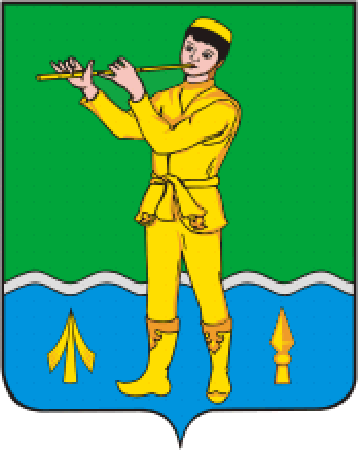 